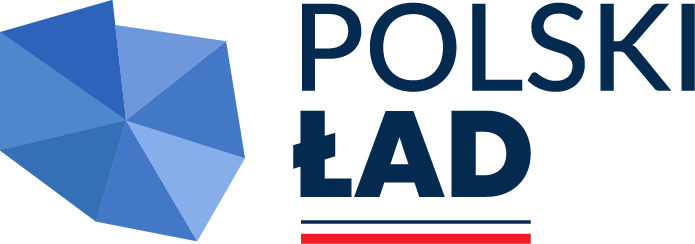 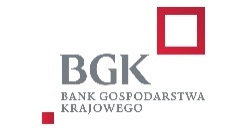 Załącznik nr 7 do zapytania ofertowego Nr 1/2024 z dnia 10.05.2024OŚWIADCZENIE O SYTUACJI FINASOWEJPrzystępując do realizacji projektu prac konserwatorskich i restauratorskich w ramach zadania 
pn.: „Renowacja zabytkowej Wikarówki w Sławkowie przy ul. Kościelnej 22” RPOZ/2022/6848/PolskiLad (Rejestr zabytków województwa katowickiego – Nr A/1266/81, Gminna Ewidencja Zabytków Gminy Sławków – pozycja nr 7 – Budynek mieszkalny ul. Kościelna 22). zgodnie z wymaganiami Zapytania ofertowego nr 1/2024 mamy świadomość sposobu rozliczania płatności projektu prowadzonego w ramach Rządowego Programu Odbudowy Zabytków w dwóch transzach.Firma znajduje się w sytuacji finansowej zapewniającej wykonanie zamówienia zważywszy na fakt odroczonej płatności za wykonane zadania. Pierwsza transza płatności może nastąpić 
po zakończeniu i komisyjnym odbiorze prac etapu I (wartość tej transzy nie może przekraczać 
50% wartości całego projektu), przy czym płatność ta będzie zrealizowana nie wcześniej 
niż w 2025 roku. Druga transza płatności nastąpi po całkowitym zakończeniu prac i komisyjnym odbiorze przez Śląskiego Wojewódzkiego Konserwatora Zabytków. …………………………………..…………	………………………………………………………………(miejscowość i data)	(podpis Wykonawcy lub Pełnomocnika)